ÚSTŘEDNÍ KONTROLNÍ A ZKUŠEBNÍ ÚSTAV ZEMĚDĚLSKÝ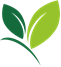                Sídlo ústavu: Hroznová 63/2, 656 06 Brno               SEKCE ZEMĚDĚLSKÝCH VSTUPŮ               ODBOR PŘÍPRAVKŮ NA OCHRANU ROSTLIN               Korespondenční adresa: Zemědělská 1a, 613 00 BRNOVytvořil/telefon:  Ing. Jana Ondráčková / 545 110 470E-mail: jana.ondrackova@ukzuz.czDatum: 4. 11. 2021PŘEHLED POVOLENÍ za období: 1. 10. 2021 – 31. 10. 2021NOVÉ POVOLENÉ PŘÍPRAVKY NA OCHRANU ROSTLINAvalondržitel rozhodnutí o povolení: Galenika-Fitofarmacija d.o.o., Tržaška cesta 515, SI-1351 Brezovica pri Ljubljani, Slovinskoevidenční číslo: 5816-0účinná látka: pyrimethanil 400 g/lplatnost povolení končí dne: 30.4.2023Rozsah povoleného použití:OL (ochranná lhůta) je dána počtem dnů, které je nutné dodržet mezi termínem poslední aplikace a sklizníPřípravek dosahuje v hrachu proti plísni šedé průměrné účinnosti.Tabulka ochranných vzdáleností stanovených s ohledem na ochranu necílových organismůJádroviny: Za účelem ochrany vodních organismů neaplikujte na svažitých pozemcích (≥ 3° svažitosti), jejichž okraje jsou vzdáleny od povrchových vod < 16 m.FLUTRIX 050 FSdržitel rozhodnutí o povolení: INNVIGO Sp. z o.o., Al. Jerozolimskie 178, 02-486 Warszawa, Polskoevidenční číslo: 5905-0účinná látka: fludioxonyl 25 g/l                      tritikonazol 25 g/l platnost povolení končí dne: 30.4.2023Rozsah povoleného použití:AT – ochranná lhůta je dána odstupem mezi termínem aplikace a sklizní.Zákazy a omezení:Přípravek dosahuje proti plísni sněžné a hnědé skvrnitosti ječmene průměrné účinnosti.Dávkou mořidla se rozumí množství přípravku, ulpělé po moření na ošetřeném osivu.Přípravek lze aplikovat pouze technologickým postupem, platným pro daný typ aplikačního zařízení.FUNDAMENTUM 700 WG (+ další obchodní jméno Locus 700 WG)držitel rozhodnutí o povolení: INNVIGO Sp. z o.o., Al. Jerozolimskie 178, 02-486 Warszawa, Polskoevidenční číslo: 5741-0účinná látka: florasulam                165 g/kg                      metsulfuron-methyl 135 g/kg                      tribenuron-methyl    400 g/kgplatnost povolení končí dne: 31.3.2024Rozsah povoleného použití:AT – ochranná lhůta je dána odstupem mezi termínem aplikace a sklizníSpektrum plevelů: Pšenice ozimá, tritikale ozimé, žito oziméPlevele citlivé: pcháč oset; kamejka rolní, hluchavka objímavá, zemědým lékařský, heřmánek pravý, penízek rolní, opletka obecná, mák vlčí, chrpa polní, ptačinec prostřední, hluchavka nachová, kokoška pastuší tobolka, řepka olejka-výdrol, svízel přítula, heřmánkovec nevonný, pomněnka rolní, konopice rolníPlevele méně citlivé – chundelka metlice; truskavec ptačí, rozrazil rolní, violka rolní, rozrazil perský, kakost maličkýJečmen jarní, pšenice jarníPlevele citlivé: pcháč oset; merlík bílý, hluchavka objímavá, pomněnka rolní, heřmánek pravý, opletka obecná, mák vlčí, ptačinec prostřední, hluchavka nachová, kokoška pastuší tobolka, řepka olejka-výdrol, konopice polní, heřmánkovec nevonný, svízel přítula.Plevele méně citlivé: chundelka metlice; chrpa polní, violka rolní, rozrazil perský, kakost maličkýAplikujte na suchý porost.Teploty <5 oC a >25 oC  do 4 dnů po ošetření mohou snížit účinnost přípravku. Nelze vyloučit projevy fytotoxicity v závislosti na vývoji počasí (např. mrazíky) - po ošetření může dojít k výraznému žloutnutí listů a dočasnému zbrzdění růstu obilnin. Tyto příznaky ustoupí, aniž by nepříznivě ovlivnily výnos a jeho kvalitu.Následné plodiny:Po sklizni plodiny lze v tomtéž vegetačním období pěstovat ozimé obilniny, řepku olejku ozimou, trávy. Nepěstujte řepku olejku ozimou jako následnou plodinu ve stejném kalendářním roce, pokud po aplikaci přípravku u ozimých obilnin následovalo dlouhodobé sucho.V příštím vegetačním období je pěstování plodin bez omezení.Před setím pozemek zorejte do hloubky min. 10 cm.Náhradní plodiny:Lze pěstovat pouze jarní a ozimé obilniny.Přípravek nesmí zasáhnout okolní porosty ani oseté pozemky nebo pozemky určené k setí.V případě aplikace od BBCH 30 konzultujte použití v množitelských porostech s držitelem povolení.Čištění aplikačního zařízení: Nádrž postřikovače 3x důkladně vypláchněte čistou vodou. Zapněte míchací zařízení nebo promíchejte mechanicky. Nedostatečné vypláchnutí postřikového zařízení může způsobit poškození následně ošetřovaného porostu.Tabulka ochranných vzdáleností stanovených s ohledem na ochranu necílových organismůAplikace do ječmene jarního, pšenice jarní:Za účelem ochrany vodních organismů je vyloučeno použití přípravku na pozemcích svažujících se (svažitost ≥ 3°) k povrchovým vodám. Přípravek lze na těchto pozemcích aplikovat pouze při použití vegetačního pásu o šířce nejméně 10 m.Giftdržitel rozhodnutí o povolení: Sharda Cropchem Limited, Prime Business Park, Dashrathlal Joshi Road, Vile Parle (West), 400056 Mumbai, Indieevidenční číslo: 5912-0účinná látka: kyselina giberelová 90 g/kg platnost povolení končí dne: 31.8.2023Rozsah povoleného použití:AT - ochranná lhůta je dána odstupem mezi termínem aplikace a sklizní1tableta = 10 g přípravku Přípravek nesmí zasáhnout okolní porosty. Neaplikujte po opadu květních plátků, aplikace může mít nepříznivý vliv na kvetení a násadu plodů v příští sezóně.Halveticdržitel rozhodnutí o povolení: CIECH Sarzyna Spólka Akcyjna, ul. Chemików 1, 37-310 Nowa Sarzyna, Polskoevidenční číslo: 5917-0účinná látka: glyfosát 180 g/l platnost povolení končí dne: 15.12.2023Rozsah povoleného použití:AT – ochranná lhůta je dána odstupem mezi termínem aplikace a sklizníNižší dávky vody (100-150 l/ha) jsou příznivější pro účinnost přípravku.Růstová fáze plevelů při aplikaci: Vytrvalé širokolisté plevele a trávy by měly být v době aplikace aktivně rostoucí, před rozkvětem nebo během kvetení.Pýr plazivý se stává citlivým na počátku odnožování a růstu nových oddenků, obvykle když rostliny mají 4-5 listů. Jednoleté plevele musí být v době aplikace aktivně rostoucí, s dostatečnou plochou listů na zachycení postřiku. Plevele, které se objeví po ošetření, nebudou kontrolovány.Jednoleté trávy by měly mít před aplikací postřiku nejméně 5 cm listy a jednoleté dvouděložné plevele vyvinuté nejméně 2 pravé listy.Spektrum účinnosti: Dávka 1,5 l/ha: Plevele citlivé: ježatka kuří noha, violka rolní, merlík bílý, heřmánkovec nevonný, rdesno ptačíPlevele méně citlivé: chrpa polní, kokoška pastuší tobolka, penízek rolní, psárka polníDávka 2,5 l/ha: Plevele citlivé: chrpa polní, ježatka kuří noha, violka rolní, ptačinec prostřední, merlík bílý, heřmánkovec nevonný, lilek černý, rdesno ptačí, výdrol obilnin, kokoška pastuší tobolka, pěťour maloúborný Plevele méně citlivé: penízek rolní, psárka polníDávka 3 l/ha: Plevele citlivé: chrpa polní, ježatka kuří noha, violka rolní, ptačinec prostřední, merlík bílý, heřmánkovec nevonný, pýr plazivý, lilek černý, rdesno ptačí, výdrol obilnin, kokoška pastuší tobolka, penízek rolní, pěťour maloúborný Plevele méně citlivé: psárka polní Dávka 4 l/ha: Plevele citlivé: pelyněk černobýl, ježatka kuří noha, violka rolní, ptačinec prostřední, merlík bílý, kostřava červená, řebříček obecný, heřmánkovec nevonný, chundelka metlice, pampeliška lékařská, pýr plazivý, kopřiva dvoudomá, lilek černý, výdrol obilnin, starček obecný, kokoška pastuší tobolka, třtina křovištní, lipnice roční, pěťour maloúborný Plevele méně citlivé: jitrocel kopinatý, jílek vytrvalýDávka 5-6 l/ha: Plevele citlivé: jitrocel kopinatý, pelyněk černobýl, ježatka kuří noha, ptačinec prostřední, merlík bílý, kostřava červená, řebříček obecný, chundelka metlice, pampeliška lékařská, pýr plazivý, kopřiva dvoudomá, starček obecný, kokoška pastuší tobolka, třtina křovištní, lipnice roční Plevele méně citlivé: jílek vytrvalýDávku přípravku volte podle citlivosti plevelů převažujících na daném pozemku.Nižší dávky vody jsou příznivější pro účinnost přípravku.KukuřiceZajistěte, aby aplikace byla provedena dříve, než se objeví plodina.Poznámky:1. Nižší z uvedených dávek přípravku použijte na mladé semenáčky plevelů.2. Nepoužívejte na velmi lehkých a písčitých půdách.3. Vysévejte semena kukuřice do hloubky minimálně 2 cm.Nezemědělská půda (tramvajové pásy, dvory skladišť, průmyslové areály, krajnice, cesty, chodníky, pěšiny, dlažby a další zpevněné nebo polopropustné plochy za účelem likvidace nežádoucí vegetace)Aplikujte na intenzivně rostoucí plevele během vegetační sezóny. Dávku a termín aplikace přizpůsobte podle výskytu plevelů.Pokud převažují vytrvalé plevele, doporučuje se aplikovat v druhé polovině vegetační sezóny.Strniště (po sklizni plodiny, před kultivací)Aplikujte po sklizni na zelené a intenzivně rostoucí plevele. Před aplikací neprovádějte žádnou kultivaci, zejména při výskytu pýru plazivého. Pýr plazivý by měl mít v době aplikace vyvinuty minimálně 3-4 listy a vysoký alespoň 10-25 cm. Jednoleté jednoděložné plevele by měly být alespoň 5 cm vysoké a jednoleté dvouděložné plevele by měly mít 2 plně vyvinuté pravé listy.Jabloň, hrušeňAplikujte od jara do podzimu na zelené a intenzivně rostoucí plevele. Vyšší dávku použijte na méně citlivé plevele a na plevele v pokročilejších růstových fázích. Poznámky:1. Před aplikací odstraňte mechanicky všechny kořenové výmladky ovocných stromů.2. Aplikujte opatrně, tak aby postřik nezasáhl listy, výhonky a kůru ovocných stromů.Následné plodinyKultivaci, setí nebo sázení provádějte nejdříve 2 dny po aplikaci na jednoleté plevele a nejdříve 5 dnů po aplikaci na vytrvalé plevele.Okamžitě po použití důkladně odstraňte veškeré zbytky přípravku z aplikačního zařízení. Nedostatečné vypláchnutí aplikačního zařízení může způsobit poškození následně ošetřovaných rostlin.Laitanedržitel rozhodnutí o povolení: LAINCO, S.A., Av. Bizet 8-12, - Rubí (Barcelona), Španělskoevidenční číslo: 5834-0účinná látka: pyrimethanil 400 g/lplatnost povolení končí dne: 30.4.2023Rozsah povoleného použití:OL (ochranná lhůta) je dána počtem dnů, které je nutné dodržet mezi termínem poslední aplikace a sklizní.Přípravek dosahuje v hrachu proti plísni šedé průměrné účinnosti.Tabulka ochranných vzdáleností stanovených s ohledem na ochranu necílových organismůJádroviny: Za účelem ochrany vodních organismů neaplikujte na svažitých pozemcích (≥ 3° svažitosti), jejichž okraje jsou vzdáleny od povrchových vod < 16 m.Metsodržitel rozhodnutí o povolení: Sharda Cropchem Limited, Prime Business Park, Dashrathlal Joshi Road, Vile Parle (West), 400056 Mumbai, Indieevidenční číslo: 5923-0účinná látka: metkonazol 60 g/lplatnost povolení končí dne: 30.4.2023Rozsah povoleného použití:OL (ochranná lhůta) je dána počtem dnů, které je nutné dodržet mezi termínem poslední aplikace a sklizníPřípravek dosahuje proti braničnatce pšeničné průměrné účinnosti.Tabulka ochranných vzdáleností stanovených s ohledem na ochranu necílových organismůPretildržitel rozhodnutí o povolení: Industrias Afrasa S.A., Ciudad De Sevilla 53, Poligno Industrial Fuente del Jarro, 46988 Paterna (Valencia), Španělskoevidenční číslo: 5833-0účinná látka: pyrimethanil 400 g/lplatnost povolení končí dne: 30.4.2023Rozsah povoleného použití:OL (ochranná lhůta) je dána počtem dnů, které je nutné dodržet mezi termínem poslední aplikace a sklizníPřípravek dosahuje v hrachu proti plísni šedé průměrné účinnosti.Tabulka ochranných vzdáleností stanovených s ohledem na ochranu necílových organismůJádroviny: Za účelem ochrany vodních organismů neaplikujte na svažitých pozemcích (≥ 3° svažitosti), jejichž okraje jsou vzdáleny od povrchových vod < 16 m.Overtakedržitel rozhodnutí o povolení: GLOBACHEM nv., Lichtenberglaan 2019, Brustem Industriepark, B-3800 Sint-Truiden, Belgieevidenční číslo: 5779-0účinná látka: fluroxypyr 98 g/l                     florasulam 2,45 g/lplatnost povolení končí dne: 31.12.2025Rozsah povoleného použití:AT – ochranná lhůta je dána odstupem mezi termínem poslední aplikace a sklizní.Přípravek lze použít na sportovních, rekreačních a užitkových trávnících jako jsou sportovní hřiště, golfová hřiště, dostihové dráhy, letiště apod.Spektrum účinnostiPlevele citlivé: kokoška pastuší tobolka, svízel přítula, heřmánkovec přímořský, opletka obecná, starček obecný, ptačinec žabinec, penízek rolní Plevele méně citlivé: hluchavka nachová, pampeliška lékařskáPlevele musejí být aktivně rostoucí, optimálně ve fázi BBCH 12-16.  Mezi aplikací přípravku Overtake a opětným výsevem trávníku musí uplynout alespoň čtyři týdny.Pěstování následných plodin konzultujte s držitelem povolení.Přípravek nesmí zasáhnout okolní porosty! Mimořádně citlivými jsou vinná réva a chmel. V blízkosti vinic a chmelnic ošetřovat jen za vhodných podmínek (bezvětří, nižší teploty). Za vysokých teplot mohou být citlivé plodiny poškozeny!Aplikační zařízení okamžitě po použití vyprázdněte a minimálně třikrát vypláchněte čistou vodou.Nedostatečné vypláchnutí aplikačního zařízení může způsobit poškození následně ošetřovaného porostu.Tabulka ochranných vzdáleností stanovených s ohledem na ochranu necílových organismůPyramiddržitel rozhodnutí o povolení: Sharda Cropchem Limited, Prime Business Park, Dashrathlal Joshi Road, Vile Parle (West), 400056 Mumbai, Indieevidenční číslo: 5935-0účinná látka: pyrimethanil 400 g/l platnost povolení končí dne: 30.4.2023Rozsah povoleného použití:OL (ochranná lhůta) je dána počtem dnů, které je nutné dodržet mezi termínem poslední aplikace a sklizní.LWA = (ošetřená výška koruny x 2 x 10 000) / šířka meziřadíNepřekračujte maximální aplikační dávku 1,125 l/ha.Při snižování dávky přípravku podle LWA sadu se zároveň úměrně snižuje dávka vody.Tabulka ochranných vzdáleností stanovených s ohledem na ochranu vodních organismů Za účelem ochrany vodních organismů neaplikujte na svažitých pozemcích (≥ 3° svažitosti), jejichž okraje jsou vzdáleny od povrchových vod < 16 m.SAP40Fdržitel rozhodnutí o povolení: ASCENZA Agro, S.A., Avenida do Rio Tejo, Herdade das Praias, 2910-440 Setúbal, Portugalskoevidenční číslo: 5835-0účinná látka: pyrimethanil 400 g/lplatnost povolení končí dne: 30.4.2023Rozsah povoleného použití:OL (ochranná lhůta) je dána počtem dnů, které je nutné dodržet mezi termínem poslední aplikace a sklizníPřípravek dosahuje v hrachu proti plísni šedé průměrné účinnosti.Tabulka ochranných vzdáleností stanovených s ohledem na ochranu necílových organismůJádroviny: Za účelem ochrany vodních organismů neaplikujte na svažitých pozemcích (≥ 3° svažitosti), jejichž okraje jsou vzdáleny od povrchových vod < 16 m.Xertondržitel rozhodnutí o povolení: UPL Holdings Coöperatief U.A., Claudius Prinsenlaan 144 A, Blok A, 4818 CP Breda, Nizozemíevidenční číslo: 5655-0účinná látka: ethofumesát 417 g/l platnost povolení končí dne: 14.9.2022Rozsah povoleného použití:AT – ochranná lhůta je dána odstupem mezi termínem poslední aplikace a sklizní.Spektrum účinnosti:Plevele citlivé: chundelka metlice, lipnice ročníNeaplikujte, jsou-li během následujících 7 dnů očekávány mrazíky. Týden před aplikací a týden po aplikaci neprovádějte vláčení a válení. Neaplikujte na půdách s obsahem humusu <1% a >10 %.Předpokladem účinnosti přípravku je dostatečná půdní vlhkost. Na půdách s vyšší sorpční schopností a na půdách s vysokou náchylností na vysychání povrchových vrstev nelze vyloučit snížení účinnosti. Min. 6 hodin po aplikaci přípravku nesmí pršet.Pokud po aplikaci přípravku následují srážky, nelze vyloučit, zejména na lehkých půdách, splavení přípravku do kořenové zóny rostlin a následné poškození ošetřovaného porostu.Nelze vyloučit projevy fytotoxicity. Citlivost odrůd konzultujte s držitelem povolení.Přípravek nesmí zasáhnout okolní porosty ani oseté pozemky nebo pozemky určené k setí.Následné plodiny:Pěstování následných plodin je bez omezení.Náhradní plodiny:Kukuřici, jílek vytrvalý, len, pohanku, rajče, okurku, řepku olejku, sóju, hrách, cukrovku, polní bob, mrkev, cibuli lze pěstovat bez omezení. Po orbě a uplynutí 90 dnů od aplikace lze pěstovat jakoukoliv plodinu.Čištění aplikačního zařízení: Postřikové zařízení 3x důkladně vypláchněte čistou vodou.Nedostatečné vypláchnutí postřikového zařízení může způsobit poškození následně ošetřovaného porostu.Tabulka ochranných vzdáleností stanovených s ohledem na ochranu necílových organismůZa účelem ochrany vodních organismů je vyloučeno použití přípravku na pozemcích svažujících se (svažitost ≥ 3°) k povrchovým vodám. Přípravek lze na těchto pozemcích aplikovat pouze při použití vegetačního pásu o šířce nejméně 5 m.NOVÉ POVOLENÉ POMOCNÉ PROSTŘEDKY NA OCHRANU ROSTLIN rozhodnutí nebyla vydánaROZŠÍŘENÍ POUŽITÍ NEBO ZMĚNA V POUŽITÍ PŘÍPRAVKUToprexdržitel rozhodnutí o povolení: Syngenta Limited, Priestley Road, Surrey Research Park, Guildford, GU2 7YH Surrey, Velká Británieevidenční číslo: 4641-0účinná látka: difenokonazol	250 g/l                      paklobutrazol	125 g/lplatnost povolení končí dne: 31.12.2021Rozsah povoleného použití:AT – ochranná lhůta je dána odstupem mezi termínem aplikace a sklizní.Pouze podzimní nebo jarní aplikace přípravku v řepce ozimé nezajišťuje dostatečnou ochranu proti fomové hnilobě. Druhou aplikaci je třeba provést jiným povoleným přípravkem. Samostatná podzimní nebo jarní aplikace proti fomové hnilobě je účinná jen při nízkém infekčním tlaku choroby. Přípravek dosahuje proti cylindrosporióze řepky průměrné účinnosti.Přípravek vykazuje vedlejší účinek na regulaci růstu a zvýšení odolnosti proti poléhání.Vliv přípravku na klíčivost osiva konzultujte s držitelem povolení přípravku.Vzhledem k charakteru přípravku může při nedostatečném vypláchnutí aplikačního zařízení dojít k ovlivnění následně ošetřovaných rostlin.Tabulka ochranných vzdáleností stanovených s ohledem na ochranu necílových organismů4. ROZŠÍŘENÍ POUŽITÍ NEBO ZMĚNA V POUŽITÍ POMOCNÉHO PROSTŘEDKUrozhodnutí nebyla vydána5. ROZŠÍŘENÉ POUŽITÍ POVOLENÉHO PŘÍPRAVKU NEBO ZMĚNA V ROZŠÍŘENÉM POUŽITÍ PŘÍPRAVKU tzv. „minority“ (= menšinová použití) nařízení Ústředního kontrolního a zkušebního ústavu zemědělského      (nařízení vydané pro referenční přípravek platí ve stejném rozsahu i pro všechna jeho   další obchodní jména)Decis Forteevidenční číslo: 5450-0účinná látka: deltamethrin 100 g/lplatnost povolení končí dne: 31.10.2023Rozsah použití přípravku:OL (ochranná lhůta) je dána počtem dnů, které je třeba dodržet mezi termínem aplikace a sklizníAT – ochranná lhůta je dána odstupem mezi termínem aplikace a sklizní(–) – ochrannou lhůtu není nutné stanovitPro odlišení ošetřených stromů je možné použít tank-mix kombinaci přípravku s barvivem Scolycid C.Tabulka ochranných vzdáleností stanovených s ohledem na ochranu necílových organismůLnička setá, mák setý:Za účelem ochrany vodních organismů neaplikujte na svažitých pozemcích (≥ 3° svažitosti), jejichž okraje jsou vzdáleny od povrchových vod < 16 m.Lesknice kanárská:Za účelem ochrany vodních organismů neaplikujte na svažitých pozemcích (≥ 3° svažitosti), jejichž okraje jsou vzdáleny od povrchových vod < 14 m.Flipperevidenční číslo: 5703-0účinná látka: draselná sůl přírodních mastných kyselin 479,8 g/l platnost povolení končí dne: 31.8.2022Rozsah povoleného použití přípravku:OL (ochranná lhůta) je dána počtem dnů, které je nutné dodržet mezi termínem poslední aplikace a sklizní.AT – ochranná lhůta je dána odstupem mezi termínem poslední aplikace a sklizní.Tabulka ochranných vzdáleností stanovených s ohledem na ochranu necílových organismůJádroviny, peckovinyZa účelem ochrany vodních organismů neaplikujte na svažitých pozemcích (≥ 3° svažitosti), jejichž okraje jsou vzdáleny od povrchových vod < 20 m.JahodníkZa účelem ochrany vodních organismů je vyloučeno použití přípravku na pozemcích svažujících se k povrchovým vodám. Přípravek nelze na těchto pozemcích aplikovat ani při použití vegetačního pásu.FROOTIevidenční číslo: 5928-0účinná látka: kyselina 1-naftyloctová 77,8 g/lplatnost povolení končí dne: 31.12.2024Rozsah použití přípravku:OL (ochranná lhůta) je dána počtem dnů, které je nutné dodržet mezi termínem poslední aplikace a sklizníAT – ochranná lhůta je dána odstupem mezi termínem poslední aplikace a sklizní.LWA = (ošetřená výška koruny x 2 x 10 000) / šířka meziřadíNepřekračujte maximální aplikační dávku 0,2 l/ha.Při snižování dávky přípravku podle LWA sadu se zároveň úměrně snižuje dávka vody.Nelze vyloučit, že používání přípravku bude mít za následek značně větší úrodu velkých plodů (60 mm a více).1. Aplikace neovlivňuje dozrávání plodů.2. Aplikujte na suchý porost, když se v nejbližších hodinách neočekávají srážky, nejlépe během teplých dní, a večer. 3. Aplikujte tak, aby došlo k co nejdokonalejšímu ovlhčení stopek a plodů.4. Některé odrůdy hrušní mohou být citlivé na účinek přípravku. Vzhledem k tomu se doporučuje provést zkušební aplikaci 10-14 dní před plánovanou aplikací přípravku na ověření eventuálních nežádoucích účinků.Nelze vyloučit, že použití přípravku bude mít negativní vliv na opětovné kvetení stromů v následujícím vegetačním období.Přípravek nesmí zasáhnout okolní porosty.Gibb Plusevidenční číslo: 4856-0účinná látka: gibereliny 10 g/lplatnost povolení končí dne: 31.8.2023Rozsah povoleného použití přípravku:AT – ochranná lhůta je dána odstupem mezi termínem poslední aplikace a sklizní.Savvyevidenční číslo: 4788-0účinná látka: metsulfuron-methyl   200 g/kgplatnost povolení končí dne: 31.3.2024Rozsah použití přípravku:AT – ochranná lhůta je dána odstupem mezi termínem aplikace a sklizníÚčinek může být snížen vlivem sucha.Neaplikujte v poškozených či oslabených porostech.Ve lnu neprovádějte alespoň 7 dnů po aplikaci žádné další ošetření.Tabulka ochranných vzdáleností stanovených s ohledem na ochranu necílových organismůSpinTorevidenční číslo: 4515-0účinná látka: spinosad 240 g/lplatnost povolení končí dne: 30.4.2022Rozsah povoleného použití přípravku:AT – ochranná lhůta je dána odstupem mezi termínem poslední aplikace a sklizní.OL (ochranná lhůta) je dána počtem dnů, které je nutné dodržet mezi termínem poslední aplikace a sklizní.Skleník je definován Nařízením (ES) č. 1107/2009.Odstupňování dávek pro rajče, baklažán – makadlovka Tuta absoluta: výška rostlin do 50 cm: 0,4 l/ha; výška rostlin 50 až 125 cm: 0,6 l/ha; výška rostlin nad 125 cm (rajče): 0,8 l/ha nebo 0,04-0,08 %. Odstupňování dávek přípravku v okurkách:výška rostlin do 50 cm: 0,3 l/ha v 600 l vodyvýška rostlin 50 až 125 cm: 0,45 l/ha v 900 l vodyvýška rostlin nad 125 cm: 0,6 l/ha v 1200 l vodyTabulka ochranných vzdáleností stanovených s ohledem na ochranu necílových organismůJetel luční: Za účelem ochrany vodních organismů neaplikujte na svažitých pozemcích (≥ 3° svažitosti), jejichž okraje jsou vzdáleny od povrchových vod < 7 m.Jádroviny:Za účelem ochrany vodních organismů neaplikujte na svažitých pozemcích ( ≥ 3° svažitosti), jejichž okraje jsou vzdáleny od povrchových vod < 50 m. Třešeň, višeň:Za účelem ochrany vodních organismů neaplikujte na svažitých pozemcích (≥ 3° svažitosti), jejichž okraje jsou vzdáleny od povrchových vod < 35 m. Maliník, ostružiník, borůvka, brusinka, angrešt, rybíz: Za účelem ochrany vodních organismů neaplikujte na svažitých pozemcích (≥ 3° svažitosti), jejichž okraje jsou vzdáleny od povrchových vod < 25 m.Okrasné rostliny, ovocné a okrasné školky > 150 cm: Za účelem ochrany vodních organismů neaplikujte na svažitých pozemcích (≥ 3° svažitosti), jejichž okraje jsou vzdáleny od povrchových vod < 18 m.Toprexevidenční číslo: 4641-0účinná látka: difenokonazol   250 g/l                      paklobutrazol    125 g/lplatnost povolení končí dne: 31.12.2023Rozsah povoleného použití přípravku:AT – ochranná lhůta je dána odstupem mezi termínem poslední aplikace a sklizní.Tabulka ochranných vzdáleností stanovených s ohledem na ochranu necílových organismů6. POVOLENÍ PŘÍPRAVKU PRO ŘEŠENÍ MIMOŘÁDNÝCH STAVŮ V OCHRANĚ ROSTLIN (tzv. výjimka na 120 dnů) rozhodnutí nebyla vydána1) Plodina, oblast použití2) Škodlivý organismus, jiný účel použitíDávkování, mísitelnostOLPoznámka1) k plodině2) k ŠO3) k OL4) Pozn. k dávkování5) Umístění6) Určení skliznějádrovinystrupovitost jabloně, strupovitost hrušně1,125 l/ha   (0,375 l/1 m výšky koruny/ha)56 1) od: 53 BBCH révaplíseň šedá2 l/ha21 1) od: 68 BBCH, do: 81 BBCH hráchplíseň šedá1,5 l/ha28 1) od: 60 BBCH, do: 69 BBCH 6) na zrnoPlodina, oblast použitíDávka vodyZpůsob aplikaceMax. počet aplikací v plodiněInterval mezi aplikacemi jádroviny700-1500 l/ha (max. 500 l/1 m výšky koruny/ha)postřik, rosení3x za rok7 dnůréva500-1000 l/hapostřik, rosení1x za rokhrách400 l/hapostřik1xPlodinabez redukcetryska 50 %tryska 75 %tryska 90 %Ochranná vzdálenost od povrchové vody s ohledem na ochranu vodních organismů [m]Ochranná vzdálenost od povrchové vody s ohledem na ochranu vodních organismů [m]Ochranná vzdálenost od povrchové vody s ohledem na ochranu vodních organismů [m]Ochranná vzdálenost od povrchové vody s ohledem na ochranu vodních organismů [m]Ochranná vzdálenost od povrchové vody s ohledem na ochranu vodních organismů [m]jádroviny161266révanelzenelze66hrách44441) Plodina, oblast použití2) Škodlivý organismus, jiný účel použitíDávkování,mísitelnostOLPoznámka1) k plodině2) k ŠO3) k OL4) Pozn. k dávkování5) Umístění6) Určení sklizněpšenice ozimásněť mazlavá pšeničná, sněť mazlavá hladká, fuzariózy, plíseň sněžná200 ml/100 kgAT4) výsevek 250 kg/hatritikale oziméfuzariózy, plíseň sněžná200 ml/100 kgAT4) výsevek 250 kg/hažito oziméfuzariózy, plíseň sněžná, sněť stébelná200 ml/100 kgAT4) výsevek 250 kg/haječmen ozimýfuzariózy, hnědá skvrnitost ječmene, pruhovitost ječmene, sněť prašná ječná, sněť ječná tvrdá200 ml/100 kgAT4) výsevek 250 kg/hapšenice jarnísněť mazlavá pšeničná, fuzariózy200 ml/100 kgAT4) výsevek 250 kg/haječmen jarnífuzariózy, hnědá skvrnitost ječmene, pruhovitost ječmene, sněť prašná ječná200 ml/100 kgAT4) výsevek 250 kg/haovesfuzariózy200 ml/100 kgAT4) výsevek 250 kg/haPlodina, oblast použitíDávka vodyZpůsob aplikacepšenice, ječmen, tritikale, žito, oves 700 ml/100 kgmořeníPlodina, oblast použitíZákaz, omezení pšenice, ječmen, tritikale, žito, ovesZákaz zkrmování zelené hmoty.1) Plodina, oblast použití2) Škodlivý organismus, jiný účel použitíDávkování, mísitelnostOLPoznámka1) k plodině2) k ŠO3) k OL4) Pozn. k dávkování5) Umístění6) Určení sklizněpšenice ozimá, tritikale ozimé, žito ozimépcháč oset, plevele dvouděložné jednoleté30 g/haAT1) od: 21 BBCH,       
do: 39 BBCH 2) do: 16 BBCHječmen jarní, pšenice jarnípcháč oset, plevele dvouděložné jednoleté30 g/haAT1) od: 21 BBCH,       
do: 32 BBCH 2) do: 16 BBCHPlodina, oblast použitíDávka vodyZpůsob aplikaceMax. počet aplikací v plodiněpšenice ozimá, tritikale ozimé, žito ozimé,ječmen jarní, pšenice jarní200–300 l/hapostřik1x  Plodinabez redukcetryska 50 %tryska 75 %tryska 90%Ochranná vzdálenost od povrchové vody s ohledem na ochranu vodních organismů [m]Ochranná vzdálenost od povrchové vody s ohledem na ochranu vodních organismů [m]Ochranná vzdálenost od povrchové vody s ohledem na ochranu vodních organismů [m]Ochranná vzdálenost od povrchové vody s ohledem na ochranu vodních organismů [m]Ochranná vzdálenost od povrchové vody s ohledem na ochranu vodních organismů [m]pšenice ozimá, tritikale ozimé, žito ozimé, ječmen jarní, pšenice jarní4444Ochranná vzdálenost od okraje ošetřovaného pozemku s ohledem na ochranu necílových rostlin [m]Ochranná vzdálenost od okraje ošetřovaného pozemku s ohledem na ochranu necílových rostlin [m]Ochranná vzdálenost od okraje ošetřovaného pozemku s ohledem na ochranu necílových rostlin [m]Ochranná vzdálenost od okraje ošetřovaného pozemku s ohledem na ochranu necílových rostlin [m]Ochranná vzdálenost od okraje ošetřovaného pozemku s ohledem na ochranu necílových rostlin [m]pšenice ozimá, tritikale ozimé, žito ozimé, ječmen jarní, pšenice jarnínelze201051) Plodina, oblast použití2) Škodlivý organismus, jiný účel použitíDávkování, mísitelnostOLPoznámka1) k plodině2) k ŠO3) k OL4) Pozn. k dávkování5) Umístění6) Určení skliznějabloň, hrušeňzlepšení násady plodů a velikosti plodů5 tabl./haAT1) od: 61 BBCH, do: 69 BBCH4) jednorázověPlodina, oblast použitíDávka vodyZpůsob aplikaceMax. počet aplikací v plodinějabloň, hrušeň 800-1200 l/hapostřik1x1) Plodina, oblast použití2) Škodlivý organismus, jiný účel použitíDávkování, mísitelnostOLPoznámka1) k plodině2) k ŠO3) k OL4) Pozn. k dávkování5) Umístění6) Určení sklizněkukuřicepýr plazivý, plevele jednoleté1,5-3 l/haAT1) před setím, po výsevu před vzejitím plodinynezemědělská půdaplevele jednoleté, plevele vytrvalé4-6 l/haAT1) kde se nepředpokládá vstup široké veřejnosti a zranitelných skupin osobstrništěpýr plazivý, plevele jednoleté, plevele vytrvalé2,5-4 l/haAT1) po skliznijabloň, hrušeňplevele jednoleté, plevele vytrvalé4-6 l/haATPlodina, oblast použitíDávka vodyZpůsob aplikaceMax. počet aplikací v plodiněhrušeň, jabloň, nezemědělská půda, strniště100-300 l/hapostřik1x za rokkukuřice100-300 l/hapostřik1x1)Plodina, oblast použití2) Škodlivý organismus, jiný účel použitíDávkování, mísitelnostOLPoznámka1) k plodině2) k ŠO3) k OL4) Pozn. k dávkování5) Umístění6) Určení skliznějádrovinystrupovitost jabloně, strupovitost hrušně1,125 l/ha (0,375 l/1 m výšky koruny/ha)56 1) od: 53 BBCH révaplíseň šedá2 l/ha21 1) od: 68 BBCH, do: 81 BBCH hráchplíseň šedá1,5 l/ha28 1) od: 60 BBCH, do: 69 BBCH 6) na zrnoPlodina, oblast použitíDávka vodyZpůsob aplikaceMax. počet aplikací v plodiněInterval mezi aplikacemi jádroviny700-1500 l/ha (max. 500 l/1 m výšky koruny/ha)postřik, rosení3x za rok7 dnůréva500-1000 l/hapostřik, rosení1x za rokhrách400 l/hapostřik1xPlodinabez redukcetryska 50%tryska 75%tryska 90%Ochranná vzdálenost od povrchové vody s ohledem na ochranu vodních organismů [m]Ochranná vzdálenost od povrchové vody s ohledem na ochranu vodních organismů [m]Ochranná vzdálenost od povrchové vody s ohledem na ochranu vodních organismů [m]Ochranná vzdálenost od povrchové vody s ohledem na ochranu vodních organismů [m]Ochranná vzdálenost od povrchové vody s ohledem na ochranu vodních organismů [m]jádroviny161266révanelzenelze66hrách44441) Plodina, oblast použití2) Škodlivý organismus, jiný účel použitíDávkování, mísitelnostOLPoznámka1) k plodině2) k ŠO3) k OL4) Pozn. k dávkování5) Umístění6) Určení sklizněpšenice ozimárez pšeničná, braničnatka pšeničná, fuzariózy klasů1,5 l/ha351) od 31 BBCH, do 59 BBCH pšenice jarníbraničnatka pšeničná1,5 l/ha351) od 31 BBCH, do 59 BBCH Plodina, oblast použitíDávka vodyZpůsob aplikaceMax. počet aplikací v plodiněpšenice200-400 l/hapostřik1xPlodinatryska 75 %tryska 90 %Ochranná vzdálenost s ohledem na ochranu vodních organismů [m]Ochranná vzdálenost s ohledem na ochranu vodních organismů [m]Ochranná vzdálenost s ohledem na ochranu vodních organismů [m]pšenice ozimá a jarní 441) Plodina, oblast použití2) Škodlivý organismus, jiný účel použitíDávkování, mísitelnostOLPoznámka1) k plodině2) k ŠO3) k OL4) Pozn. k dávkování5) Umístění6) Určení skliznějádrovinystrupovitost jabloně, strupovitost hrušně1,125 l/ha (0,375 l/1 m výšky koruny/ha)561) od: 53 BBCH révaplíseň šedá2 l/ha211) od: 68 BBCH, do: 81 BBCH hráchplíseň šedá1,5 l/ha281) od: 60 BBCH, do: 69 BBCH 6) na zrnoPlodina, oblast použitíDávka vodyZpůsob aplikaceMax. počet aplikací v plodiněInterval mezi aplikacemi jádroviny700-1500 l/ha (max. 500 l/1 m výšky koruny/ha)postřik, rosení3x za rok7 dnůréva500-1000 l/hapostřik, rosení1x za rokhrách400 l/hapostřik1xPlodinabez redukcetryska 50 %tryska 75 %tryska 90 %Ochranná vzdálenost od povrchové vody s ohledem na ochranu vodních organismů [m]Ochranná vzdálenost od povrchové vody s ohledem na ochranu vodních organismů [m]Ochranná vzdálenost od povrchové vody s ohledem na ochranu vodních organismů [m]Ochranná vzdálenost od povrchové vody s ohledem na ochranu vodních organismů [m]Ochranná vzdálenost od povrchové vody s ohledem na ochranu vodních organismů [m]jádroviny161266révanelzenelze66hrách44441) Plodina, oblast použití2) Škodlivý organismus, jiný účel použitíDávkování, mísitelnostOLPoznámka1) k plodině2) k ŠO3) k OL4) Pozn. k dávkování5) Umístění6) Určení skliznětrávníkyplevele dvouděložné1,5 l/ha11) nově založené jednoleté porosty, od 12 BBCH trávníkyplevele dvouděložné2 l/ha11) stávající víceleté porosty, od 12 BBCH Plodina, oblast použitíDávka vodyZpůsob aplikaceMax. počet aplikací v plodinětrávníky150-400 l/hapostřik1x za rokPlodina, oblast použitíZákaz, omezení trávníkyzákaz zkrmování hospodářskými zvířatyPlodina bez redukcetryska 50 %tryska 75 %tryska 90 %Ochranná vzdálenost od povrchové vody s ohledem na ochranu vodních organismů [m]Ochranná vzdálenost od povrchové vody s ohledem na ochranu vodních organismů [m]Ochranná vzdálenost od povrchové vody s ohledem na ochranu vodních organismů [m]Ochranná vzdálenost od povrchové vody s ohledem na ochranu vodních organismů [m]Ochranná vzdálenost od povrchové vody s ohledem na ochranu vodních organismů [m]trávníky44441) Plodina, oblast použití2) Škodlivý organismus, jiný účel použitíDávkování, mísitelnostOLPoznámka1) k plodině2) k ŠO3) k OL4) Pozn. k dávkování5) Umístění6) Určení skliznějabloňstrupovitost jabloně1,125 l/ha28od: 53 BBCHdo: 71 BBCH 4) 0,78 l/10 000 m2 LWAPlodina, oblast použitíDávka vodyZpůsob aplikaceMax. počet aplikací v plodiněInterval mezi aplikacemijabloň500–1500 l/hapostřik, rosení3x za rok5-7 dnůPlodina bez redukcetryska 50 %tryska 75 %tryska 90 %Ochranná vzdálenost od povrchové vody s ohledem na ochranu vodních organismů [m]Ochranná vzdálenost od povrchové vody s ohledem na ochranu vodních organismů [m]Ochranná vzdálenost od povrchové vody s ohledem na ochranu vodních organismů [m]Ochranná vzdálenost od povrchové vody s ohledem na ochranu vodních organismů [m]Ochranná vzdálenost od povrchové vody s ohledem na ochranu vodních organismů [m]jabloň1612661)Plodina, oblast použití2) Škodlivý organismus, jiný účel použitíDávkování, mísitelnostOLPoznámka1) k plodině2) k ŠO3) k OL4) Pozn. k dávkování5) Umístění6) Určení skliznějádrovinystrupovitost jabloně, strupovitost hrušně1,125 l/ha (0,375 l/1 m výšky koruny/ha)56 1) od: 53 BBCH révaplíseň šedá2 l/ha21 1) od: 68 BBCH, do: 81 BBCH hráchplíseň šedá1,5 l/ha28 1) od: 60 BBCH, do: 69 BBCH 6) na zrnoPlodina, oblast použitíDávka vodyZpůsob aplikaceMax. počet aplikací v plodiněInterval mezi aplikacemi jádroviny700-1500 l/ha (max. 500 l/1 m výšky koruny/ha)postřik, rosení3x za rok7 dnůréva500-1000 l/hapostřik, rosení1x za rokhrách400 l/hapostřik1xPlodinabez redukcetryska 50 %tryska 75 %tryska 90 %Ochranná vzdálenost od povrchové vody s ohledem na ochranu vodních organismů [m]Ochranná vzdálenost od povrchové vody s ohledem na ochranu vodních organismů [m]Ochranná vzdálenost od povrchové vody s ohledem na ochranu vodních organismů [m]Ochranná vzdálenost od povrchové vody s ohledem na ochranu vodních organismů [m]Ochranná vzdálenost od povrchové vody s ohledem na ochranu vodních organismů [m]jádroviny161266révanelzenelze66hrách44441) Plodina, oblast použití2) Škodlivý organismus, jiný účel použitíDávkování, mísitelnostOLPoznámka1) k plodině2) k ŠO3) k OL4) Pozn. k dávkování5) Umístění6) Určení sklizněpšenice ozimáchundelka metlice, lipnice roční0,6 l/haAT1) od: 11 BBCH, do: 23 BBCH 2) do: 23 BBCHPlodina, oblast použitíDávka vodyZpůsob aplikaceMax. počet aplikací v plodiněpšenice ozimá100-300 l/hapostřik1x na podzim nebo na jařePlodina bez redukcetryska 50 %tryska 75 %tryska 90 %Ochranná vzdálenost od povrchové vody s ohledem na ochranu vodních organismů [m]Ochranná vzdálenost od povrchové vody s ohledem na ochranu vodních organismů [m]Ochranná vzdálenost od povrchové vody s ohledem na ochranu vodních organismů [m]Ochranná vzdálenost od povrchové vody s ohledem na ochranu vodních organismů [m]Ochranná vzdálenost od povrchové vody s ohledem na ochranu vodních organismů [m]pšenice ozimá 44441) Plodina, oblast použití2) Škodlivý organismus, jiný účel použitíDávkování, mísitelnostOLPoznámka1) k plodině2) k ŠO3) k OL4) Pozn. k dávkování5) Umístění6) Určení sklizněřepka olejkafomová hniloba, cylindrosporióza0,35 l/haAT1) od 31 BBCH do 55 BBCH, na jaře řepka olejkafomová hniloba0,3 l/haAT1) od 14 BBCH do 16 BBCH, na podzimPlodina, oblast použitíDávka vodyZpůsob aplikaceMax. počet aplikací v plodiněřepka olejka100–400 l/ha(na jaře 200-400 l/ha)postřik1x (na podzim nebo na jaře)Plodinabez redukcetryska 50 %tryska 75 %tryska 90 %Ochranná vzdálenost od povrchové vody s ohledem na ochranu vodních organismů [m]Ochranná vzdálenost od povrchové vody s ohledem na ochranu vodních organismů [m]Ochranná vzdálenost od povrchové vody s ohledem na ochranu vodních organismů [m]Ochranná vzdálenost od povrchové vody s ohledem na ochranu vodních organismů [m]Ochranná vzdálenost od povrchové vody s ohledem na ochranu vodních organismů [m]řepka olejka44441) Plodina, oblast použití2) Škodlivý organismus,jiný účel použitíDávkování, mísitelnostOLPoznámka1) k plodině2) k ŠO3) k OL4) Pozn. k dávkování5) Umístění6) Určení sklizněskleníky prázdné mšice0,05 %–1) po odstranění plodin, před zahájením nového pěstebního cyklumák setýbejlomorka maková, krytonosec makovicový75 ml/ha452) podle signalizace lesknice kanárskákohoutek černý, kohoutek modrý, kyjatka osenní, kyjatka travní, mšice střemchová62,5 ml/haAT1) od: 11 BBCH, do: 83 BBCH 2) podle signalizace lnička setádřepčíci rodu Phyllotreta75 ml/haAT1) od: 10 BBCH, do: 19 BBCH 2) při zjištění výskytu jetel luční, hybrid jetele lučního a jetele prostředního (odrůda Pramedi), tolice děteloválistopasi62,5 ml/haAT1) od: 09 BBCH, do: 25 BBCH 2) při zjištění výskytu 6) semenné 
porostyjetel luční, hybrid jetele lučního a jetele prostředního (odrůda Pramedi), tolice dětelovákyjatka hrachová75 ml/haAT1) od: 11 BBCH, do: 85 BBCH 2) podle signalizace 6) semenné 
porostyjehličnanykůrovci0,25-0,375 % -1) ošetření vybraných stromů 2) při zvýšeném a kalamitním stavu, max. 30 dnů před očekávaným rojenímPlodina, oblast použitíDávky vodyZpůsob aplikaceMax. počet aplikací v plodiněInterval mezi aplikacemiskleníkypostřik podlahové plochy4x za rok jetel luční, hybrid jetele lučního a jetele prostředního (odrůda Pramedi), tolice dětelová200-400 l/hapostřik1x za roklesknice kanárská200 l/hapostřik1xlnička setá200-400 l/hapostřik1xmák setý200-600 l/hapostřik1xjehličnany0,5 l aplikační kapaliny/m2 povrchu stromupostřik kůry stromů speciálním aplikátorem3x za rok, podle počtu rojení 60 dnůPlodinabez redukcetryska 50 %tryska 75 %tryska 90 %Ochranná vzdálenost od povrchové vody s ohledem na ochranu vodních organismů [m]Ochranná vzdálenost od povrchové vody s ohledem na ochranu vodních organismů [m]Ochranná vzdálenost od povrchové vody s ohledem na ochranu vodních organismů [m]Ochranná vzdálenost od povrchové vody s ohledem na ochranu vodních organismů [m]Ochranná vzdálenost od povrchové vody s ohledem na ochranu vodních organismů [m]jetel luční, hybrid jetele lučního 
a prostředního (odrůda Pramedi), 
tolice dětelová14754lnička setá, mák setý 16844lesknice kanárská 14744Ochranná vzdálenost od okraje pozemku s ohledem na ochranu necílových členovců [m]Ochranná vzdálenost od okraje pozemku s ohledem na ochranu necílových členovců [m]Ochranná vzdálenost od okraje pozemku s ohledem na ochranu necílových členovců [m]Ochranná vzdálenost od okraje pozemku s ohledem na ochranu necílových členovců [m]Ochranná vzdálenost od okraje pozemku s ohledem na ochranu necílových členovců [m]jetel luční, hybrid jetele lučního 
a prostředního (odrůda Pramedi), 
tolice dětelová, lnička setá151055lesknice kanárská10500mák setý105501)Plodina, oblast použití2) Škodlivý organismus, jiný účel použitíDávkování, mísitelnostOLPoznámka1) k plodině2) k ŠO3) k OL4) Pozn. k dávkování5) Umístění6) Určení sklizněcukrovka, řepa krmná, řepa salátovásvilušky, molice, třásněnky3-5 l/ha11) do: 11 BBCH, do: 59 BBCH mák setýkrytonosec makovicový3-5 l/ha11) od: 12 BBCH, do: 56 BBCH zelenina kořenovátřásněnky3-5 l/ha11) od: 10 BBCH, do: 49 BBCH řepka olejkadřepčík olejkový3-5 l/ha1 1) od: 12 BBCH, do: 19 BBCH řepka olejkablýskáček řepkový3-5 l/ha1 1) od: 30 BBCH, do: 65 BBCH řepka olejkakrytonosec šešulový, bejlomorka kapustová3-5 l/ha11) od: 59 BBCH, do: 69 BBCH slunečnicetřásněnky3-5 l/ha11) od: 12 BBCH, do: 65 BBCH kmín kořennývlnovník kmínový, dutilka topolová3-5 l/haAT1) od: 16 BBCH, do: 21 BBCHkmín kořennýplochuška kmínová, obaleč polní, mšice3-5 l/haAT1) od: 21 BBCH, do: 69 BBCHjádroviny, peckovinymšice, třásněnky5-10 l/haAT1) od: 70 BBCH, do: 81 BBCHjahodníkmšice, třásněnky5-10 l/haAT1) od: 10 BBCH, do: 89 BBCH5) venkovní prostoryPlodina, oblast použitíDávka vodyZpůsob aplikaceMax. počet aplikací v plodiněInterval mezi aplikacemi cukrovka300-500 l/hapostřik3x5-7 dnůmák setý300-500 l/hapostřik3x5-7 dnůřepa krmná300-500 l/hapostřik3x5-7 dnůřepa salátová300-500 l/hapostřik3x5-7 dnůřepka olejka300-500 l/hapostřik3x5-7 dnůslunečnice300-500 l/hapostřik3x5-7 dnůzelenina kořenová300-500 l/hapostřik9x5-7 dnůkmín kořenný300-500 l/hapostřik3x7 dnůjádroviny, peckoviny500-1000 l/hapostřik, rosení9x za rok(3x ve 3 blocích)5-7 dnů (interval mezi bloky 28 dnů)jahodník400-1000 l/hapostřik9x za rok(3x ve 3 blocích)5-7 dnů (interval mezi bloky 28 dnů)Plodinabez redukcetryska 50 %tryska 75 %tryska 90 %Ochranná vzdálenost od povrchové vody s ohledem na ochranu vodních organismů [m]Ochranná vzdálenost od povrchové vody s ohledem na ochranu vodních organismů [m]Ochranná vzdálenost od povrchové vody s ohledem na ochranu vodních organismů [m]Ochranná vzdálenost od povrchové vody s ohledem na ochranu vodních organismů [m]Ochranná vzdálenost od povrchové vody s ohledem na ochranu vodních organismů [m]cukrovka, krmná řepa, salátová řepa, mák setý, kořenová zelenina, řepka olejka, slunečnice roční, kmín kořenný, jahodník4444jádroviny, peckoviny2014961) Plodina, oblast použití2) Škodlivý organismus, jiný účel použitíDávkování, mísitelnostOLPoznámka1) k plodině2) k ŠO3) k OL4) Pozn. k dávkování5) Umístění6) Určení sklizněhrušeňredukce nadměrné násady plodů0,2 l/haAT 1) od 69 BBCH do 72 BBCH 4) 0,19 l/10 000 m2 LWAhrušeňzabránění opadu plodů0,2 l/ha71) od 71 BBCH do 87 BBCH 4) 0,18 l/10 000 m2 LWAPlodina, oblast použitíDávka vodyZpůsob aplikaceMax. počet aplikací v plodiněInterval mezi aplikacemi hrušeň1000 l/hapostřikmax 2x za rok (1x redukce nadměrné násady plodů, nebo 2x zabránění opadu plodů)10 dnů1) Plodina, oblast použití2) Škodlivý organismus, jiný účel použitíDávkování, mísitelnostOLPoznámka1) k plodině2) k ŠO3) k OL4) Pozn. k dávkování5) Umístění6) Určení sklizněhrušeňzlepšení tržních vlastností - redukce rzivosti slupky 0,5-1 l/haAT1) od: 67 BBCHPlodina, oblast použitíDávka vodyZpůsob aplikaceMax. počet aplikací v plodiněInterval mezi aplikacemihrušeň500-1000 l/hapostřik, rosení4x za rok10 dnů1) Plodina, oblast použití2) Škodlivý organismus,jiný účel použitíDávkování, mísitelnostOLPoznámka1) k plodině2) k ŠO3) k OL4) Pozn. k dávkování5) Umístění6) Určení skliznělen plevele dvouděložné jednoleté30 g/haAT1) od: 11 BBCH, do: 39 BBCH2) od: 10 BBCH, do: 16 BBCHPlodina, oblast použitíDávky vodyZpůsob aplikaceMax. počet aplikací v plodinělen100–400 l/hapostřik 1xPlodinabez redukcetryska 50 %tryska 75 %tryska 90 %Ochranná vzdálenost od povrchové vody s ohledem na ochranu vodních organismů [m]Ochranná vzdálenost od povrchové vody s ohledem na ochranu vodních organismů [m]Ochranná vzdálenost od povrchové vody s ohledem na ochranu vodních organismů [m]Ochranná vzdálenost od povrchové vody s ohledem na ochranu vodních organismů [m]Ochranná vzdálenost od povrchové vody s ohledem na ochranu vodních organismů [m]len4444Ochranná vzdálenost od okraje ošetřovaného pozemku s ohledem na ochranu necílových rostlin [m]Ochranná vzdálenost od okraje ošetřovaného pozemku s ohledem na ochranu necílových rostlin [m]Ochranná vzdálenost od okraje ošetřovaného pozemku s ohledem na ochranu necílových rostlin [m]Ochranná vzdálenost od okraje ošetřovaného pozemku s ohledem na ochranu necílových rostlin [m]Ochranná vzdálenost od okraje ošetřovaného pozemku s ohledem na ochranu necílových rostlin [m]len2010551) Plodina, oblast použití2) Škodlivý organismus, jiný účel použitíDávkování, mísitelnostOLPoznámka1) k plodině2) k ŠO3) k OL4) Pozn. k dávkování5) Umístění6) Určení sklizněbrambordřepčíci rodu Epitrix0,15 l/ha72) podle signalizace jádrovinyoctomilka japonská0,4-0,6 l/ha71) od: 81 BBCH, do: 87 BBCH 2) při výskytu třešeň, višeňoctomilka japonská0,3 l/ha51) od: 81 BBCH, do: 87 BBCH 2) při výskytu jahodníkoctomilka japonská0,3 l/ha11) od: 71 BBCH, do: 89 BBCH 2) při výskytu maliník, ostružiníkoctomilka japonská0,4 l/ha31) od: 81 BBCH, do: 89 BBCH 2) při výskytu borůvka, brusnice brusinkaoctomilka japonská0,4 l/ha31) od: 79 BBCH,  do: 87 BBCH 2) při výskytu rybíz, angreštoctomilka japonská, nesytka rybízová0,4 l/ha31) od: 75 BBCH,  do: 87 BBCH 2) při výskytu rybíz, angreštpolník rybízový, polník zelenavý0,4 l/ha31) od: 87 BBCH, do: 89 BBCH 2) při výskytu třešeň, višeňvrtule třešňová, vrtule višňová0,3 l/ha51) od: 81 BBCH, do: 87 BBCH 2) při výskytu jetel lučnínosatčíci rodu Apion0,4 l/haAT1) před květem až první rozkvetlé hlávky 2) podle signalizace  6) semenné porostyokrasné rostlinylistožravé housenky0,4 l/haAT2) při výskytu okrasné rostlinytřásněnky0,3 l/haAT2) při výskytu okrasné rostlinydřepčíci0,6 l/haAT2) při výskytu ovocné školky, okrasné školkytřásněnky, žravý hmyz0,6 l/haAT2) při výskytu jabloň, hrušeňmery0,8 l/ha72) podle signalizace cibule šalotka, česnektřásněnky0,4 l/ha72) při výskytu 5) venkovní prostorysalátlistožravé housenky motýlů0,4 l/ha142) při výskytu  5) venkovní prostorycuketavrtalky0,4 l/ha32) při výskytu  5) skleníkyzelí, květák, kapusta růžičková, brokolicekvětilka zelná24 ml    /1000 rostlinAT1) před výsadbou, ve f. 12 BBCH 2) při výskytu 5) skleníky, foliovníky, venkovní prostory - otužovaná sadbajahodníkkvětopas jahodníkový0,3 l/ha11) před květem 5) venkovní prostorymaliník, ostružiníkmalinovník plstnatý, třásněnky, mšice, květopas jahodníkový0,2 l/ha32) podle signalizace rajče, baklažánmakadlovka Tuta absoluta0,4-0,8 l/ha32) od začátku výskytu housenek 5) skleníkyrukola setáminující škůdci0,4 l/ha72) od začátku výskytu 5) venkovní prostoryokurkaminující škůdci, třásněnky0,3-0,6 l/ha3 5) skleníkyšpenátminující škůdci, třásněnky, housenky motýlů, květilky0,2 l/ha141) od: 15 BBCH 5) venkovní prostoryPlodina, oblast použitíDávka vodyZpůsob aplikaceMax. počet aplikací v plodiněInterval mezi aplikacemiangrešt1000 l/hapostřik, rosení2x za rok7 dnůborůvka800-1500 l/hapostřik, rosení2x za rok7 dnůbrambor200-600 l/hapostřik2x7 dnůbrokolice5 l/1000 rostlinzálivka2xbrusnice brusinka800-1500 l/hapostřik, rosení2x za rok7 dnůcibule šalotka600 l/hapostřik2x10 dnůcuketa600-800 l/hapostřik2x7-10 dnůčesnek600 l/hapostřik2x10 dnůhrušeň200-1000 l/hapostřik, rosení2x za rokjabloň200-1000 l/hapostřik, rosení2x za rokjádroviny400-800 l/hapostřik, rosení2x za rok7-9 dnůjahodníkkvětopas 1000-2000 l/ha, octomilka 1000-1500 l/hapostřik, rosení3x za rokoctomilka 7 dnů, květopas 10 dnůjetel luční300-400 l/hapostřik1x za rokkapusta růžičková5 l/1000 rostlinzálivka2xkvěták5 l/1000 rostlinzálivka2xmaliníkoctomilka 800-1500 l/ha, malinovník, třásněnky, mšice, květopas 200-1000 l/hapostřik, rosení2x za rok10 dnů,octomilka 7-10 dnůokrasné rostliny200-1000 l/hapostřik, rosení2x za rok7-10 dnůokrasné školky, ovocné školky200-1000 l/hapostřik, rosení2x za rokostružiníkoctomilka 800-1500 l/ha, malinovník, třásněnky, mšice, květopas 200-1000 l/hapostřik, rosení2x za rok10 dnů, octomilka 7-10 dnůrajče600-1200 l/hapostřik, rosení4x10-14 dnůrybíz1000 l/hapostřik, rosení2x za rok7 dnůsalát600-800 l/hapostřik2x7-10 dnůtřešeň1000-1500 l/hapostřik, rosení2x za rok7 dnůvišeň1000-1500 l/hapostřik, rosení2x za rok7 dnůzelí5 l/1000 rostlinzálivka2xrukola setá400-600 l/hapostřik2x10-14 dnůokurka400-1200 l/hapostřik2x7-10 dnůšpenát400-600 l/hapostřik2x10-14 dnůPlodinabez redukcetryska 50 %tryska 75 %tryska 90 %Ochranná vzdálenost od povrchové vody s ohledem na ochranu vodních organismů [m]Ochranná vzdálenost od povrchové vody s ohledem na ochranu vodních organismů [m]Ochranná vzdálenost od povrchové vody s ohledem na ochranu vodních organismů [m]Ochranná vzdálenost od povrchové vody s ohledem na ochranu vodních organismů [m]Ochranná vzdálenost od povrchové vody s ohledem na ochranu vodních organismů [m]jahodník4444jetel luční – semenné porosty7444jádroviny 50352512třešeň, višeň3525148maliník, ostružiník, borůvka, brusinka, rybíz, angrešt 251496okrasné rostliny a ovocné a okrasné školky < 150 cm4444okrasné rostliny a ovocné a okrasné školky > 150 cm181264špenát4444Ochranná vzdálenost od okraje ošetřovaného pozemku s ohledem na ochranu necílových členovců [m]Ochranná vzdálenost od okraje ošetřovaného pozemku s ohledem na ochranu necílových členovců [m]Ochranná vzdálenost od okraje ošetřovaného pozemku s ohledem na ochranu necílových členovců [m]Ochranná vzdálenost od okraje ošetřovaného pozemku s ohledem na ochranu necílových členovců [m]Ochranná vzdálenost od okraje ošetřovaného pozemku s ohledem na ochranu necílových členovců [m]třešeň, višeň10000maliník, ostružiník, borůvka, brusinka, rybíz, angrešt10500jádroviny 2015100okrasné rostliny a ovocné a okrasné školky < 50 cm5000okrasné rostliny a ovocné a okrasné školky 50 - 150 cm10550okrasné rostliny a ovocné a okrasné školky > 150 cm15101001) Plodina, oblast použití2) Škodlivý organismus, jiný účel použitíDávkování, mísitelnostOLPoznámka1) k plodině2) k ŠO3) k OL4) Pozn. k dávkování5) Umístění6) Určení sklizněřepka olejka jarní, brukev řepák jarní, lnička setá jarnífomová hniloba brukvovitých, plíseň šedá, cylindrosporióza, alternáriová skvrnitost brukvovitých0,35 l/haAT1) od: 31 BBCH, do: 55 BBCH brukev řepák ozimý, lnička setá ozimáfomová hniloba brukvovitých, plíseň šedá, cylindrosporióza, alternáriová skvrnitost brukvovitých0,3 l/haAT1) od: 14 BBCH, do: 16 BBCH hořčice bílá, hořčice černá, hořčice sareptskáfomová hniloba brukvovitých, plíseň šedá, alternáriová skvrnitost brukvovitých0,35 l/haAT1) od: 31 BBCH, do: 55 BBCH  6) semenné porostymák setýplíseň šedá, alternáriová skvrnitost, padlí máku0,35 l/haAT1) od: 31 BBCH, do: 55 BBCH len setý rzivost lnu, padlí lnu, septoriová stonková pásovitost lnu, alternáriová skvrnitost0,35 l/haAT1) od: 31 BBCH, do: 55 BBCH konopí seté přadnéalternáriová skvrnitost, plíseň šedá, mykosferelová listová a stonková skvrnitost konopí, fomová hniloba0,35 l/haAT1) od: 31 BBCH, do: 55 BBCH Plodina, oblast použitíDávka vodyZpůsob aplikaceMax. počet aplikací v plodiněbrukev řepák, lnička setá100-400 l/hapostřikJARNÍ – 1x, OZIMÝ – 2x (1x na jaře, 1x na podzim)hořčice bílá, hořčice černá, hořčice sareptská, konopí seté, len setý, mák setý, řepka olejka jarní100-400 l/hapostřik1x na jařePlodinabez redukcetryska 50 %tryska 75 %tryska 90%Ochranná vzdálenost od povrchové vody s ohledem na ochranu vodních organismů [m]Ochranná vzdálenost od povrchové vody s ohledem na ochranu vodních organismů [m]Ochranná vzdálenost od povrchové vody s ohledem na ochranu vodních organismů [m]Ochranná vzdálenost od povrchové vody s ohledem na ochranu vodních organismů [m]Ochranná vzdálenost od povrchové vody s ohledem na ochranu vodních organismů [m]řepka olejka jarní, brukev řepák jarní, lnička setá jarní, hořčice bílá, hořčice černá, hořčice sareptská, mák setý, len setý, konopí seté přadné4444